Emma Duncan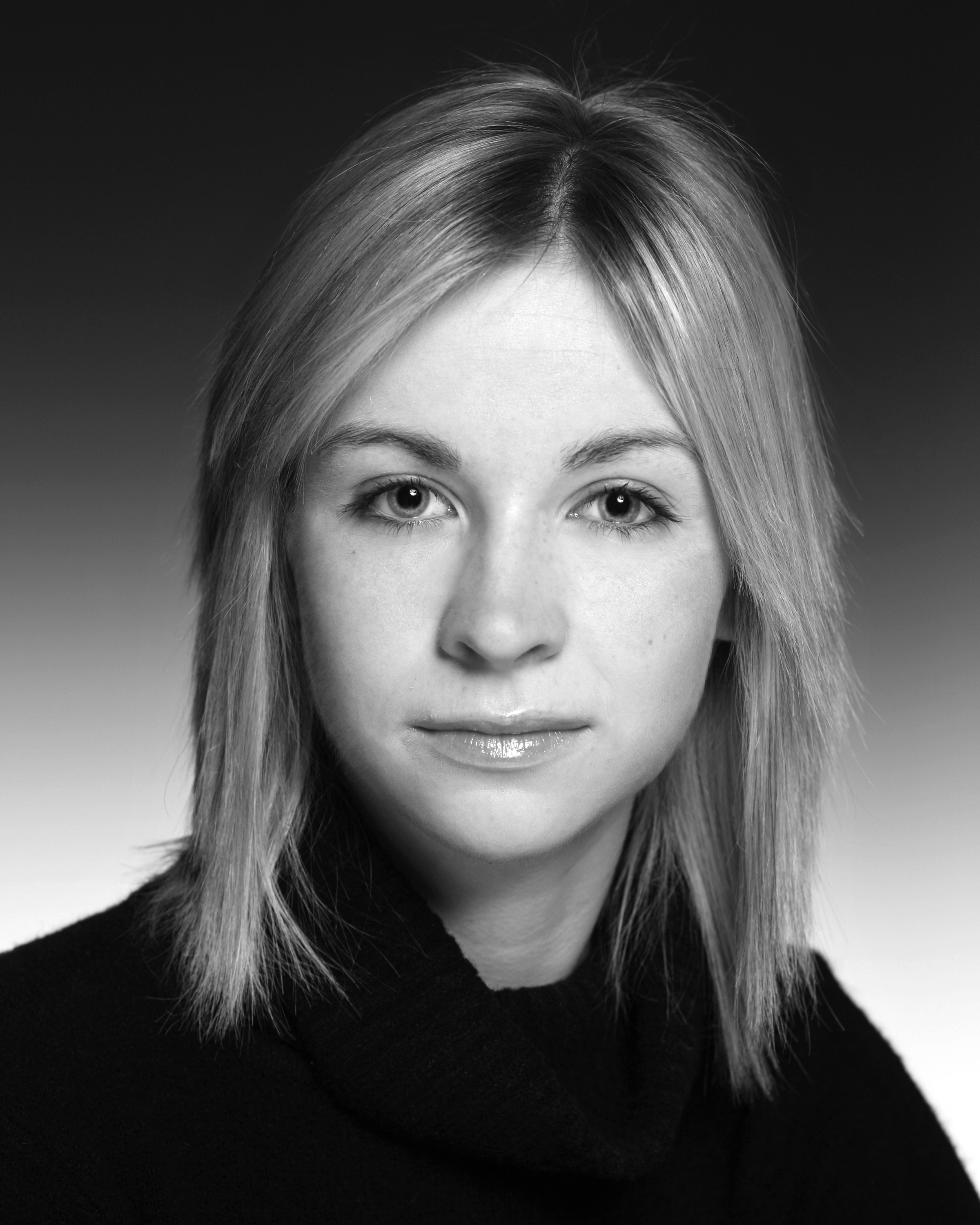 Emma Duncan Trained at the University of Central Lancashire gaining a BA Hons degree in Acting. Since then as well as perusing a career in acting Emma has also found a love of teaching her skill to others. Emma has taught at Stagecoach teaching children from aged 5 up to teens all the disciplines; drama, singing and dance before setting up her own holiday theatre workshops that proved very successful before taking some time out to travel the world. Since returning to the UK and working as a nanny plus setting up her own arts and crafts business Emma has been enjoying working for the Little Tanks team for the past 7 years.